&KooperativaVIENNA INSURANCE  GROUP11111111111111111     1111111111111111111111111111111111111111111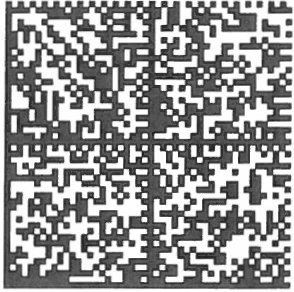 9 •Pojistná smlouvač.8603310239pro poji.štěni pod nikatelských rizik - TREND 14K o o p e r a t i v a p o j i š ť o v n a , a . s . , V i. e n n a I n s u r a n c e G r o u pse sidlem Pobřežní 665/21, 186 00 Praha 8, Česká republi.kaIČ: 47116617, zapsaná v obchodním rejstřiku u Městského soudu v Praze, sp. zn. 8 1897 (dále jen "pojisti.tel")aVYSSPA Sports Technology s.r.o.Zastoupená :Jaroslav Karásek, statutární orgán IČO:27967638se sídlem I bydlištěm : Cvokařská , č. or. 10, 301 00 Plzeň, Česká republikaKorespondenční adresa je shodná s adresou sídla pojistníka .tel: 377454230mobilní telefon: 702187659e-mai.l:  matej.zi.cho@vysspa.cz (dále jen "pojistník")uzavirajipodle zákona č. 89/2012 Sb., občanský zákoník, v platném znění, tuto pojistnou smlouvu (dále jen "smlouva"), která spolu s pojistnými. podmin kami. pojisti.tele uvedenými. v článku 1. této smlouvy a přílohami. této smlouvy tvoří nedilný celek.ČLÁNEK 1Úvodní ustanovení1. Poji.stnik je zároveň poji.štěným .Předmět činnosti pojištěného ke dni uzavření  této smlouvy  je  vymezen  v  následujících   přiložených dokumentech:ži.vnostenském  li.stu ze dne 8.6.2016Pro pojištění sjednané touto smlouvou platí občanský zákoník a ostatní obecně závazné právní předpisy v platném zněni, ustanovení pojistné smlouvy a následující pojistné podmínky:P-100/14 ·Všeobecné pojistné podmínky pro pojištění majetku a odpovědnosti ZSU ·500/15 ·Zvláštní smluvní ujednání k pojištění odpovědnosti za újmua dále:P-600/14 ·Zvláštní pojistné podmínky pro pojištění odpovědnosti za újmuDoba trvání pojištěni Počátek pojištěni: 10.6.2016Poji.štěni se sjednává na dobu jednoho poji.stného roku. Poji.štěni se prodlužu je  o další pojistný  rok, pokud některá ze smluvních stran  nesdělí  písemně  druhé  smluvní  straně  nejpozději  šest  týdnů  před  uplynutím příslušného poji.stného roku, že  na  dalším  trvání poji.štěni  nemá  zájem.  V  případě  nedodrženi  lhůty pro doručeni sděleni uvedené v předchozí větě poji.štěni  zaniká  až ke  konci. následujícího  poji.stného  rok u, pro který je tato lhůta dodržena.Pojištěni však zanikne nejpozději k 9.6.2026 po tomto dni již k prodloužení pojištění nedochází.Dnem předcházejícím počátku poji.štěni podle této smlouvy zani.ká v plném rozsahu poji.štěni podle poji.stné smlouvy č. 8602692199. Případné  nespotřebované  poji.stné  bude  převedeno  na  tuto  poji.stnou  smlouvu  a bude zaslána i.nformace o způsobu vypořádáni poji.stného.ČLÁNEK 2.Další druhy pojištěni1. POJIŠTĚNÍ ODPOVĚDNOSTI ZA ÚJMU1.1 Základní pojištěniPojištěni se  vztahuje  na  povinnost   nahradi.t  újmu  včetně  újmy  způsobené  vadou  výrobku  a  vadou  práce  po předáni.Poji.štěni se vztahuje na povinnost nahradit újmu způsobenou v souvislosti.  s předmětem  činnosti. pojištěného vymezeného v čl. 1. odst. 2.Li.mi.t pojistného plněni: 30 000 000 KčSpoluúčast: 2 500 KčNa úhradu všech pojistných události nastalých během jednoho poji.stného roku poskytne poji.sti.tel odchylně od čl. 8 odst. 1) ZPP P-600/14 poji.stné plněni v souhrnu maxi.málně do výše li.mi.tu  poji.stného  plněni pro  poji.štěni odpovědnosti. za újmu .Pokud či.nnost (některá z či.nnosti), na ni.ž se vztahuje poji.štěni sjednané touto smlouvou, zahrnuje vice  oborů  či. podskupi.n (dále jen „obory či.nnosti.") - jako např. obory či.nnosti. ži.vnosti. volné, vztahuje se poji.štěni pouze na ty obory či.nnosti.,  které  jsou  výslovně  uvedeny  ve  smlouvě,  resp.  jejich   přílohách.  Nejsou-li.  obory  či.nnosti.  ve smlouvě výslovně uvedeny, vztahuje se poji.štěni na ty obory činnosti., které má  poji.štěný  uvedeny  v příslušném rejstříku, regi.stru nebo ji.né veřejné evidenci. ke dni. sjednáni poji.štěni.Hlavni činnosti pojištěného.Za hlavní činnosti. se považují činnosti. s nejvyšším podílem na ročních příjmech pojištěného:·kancelář - obecně (např. zprostředkovatel.. .)·poradce, znalec, tlumočník - kancelář·provádění staveb a jejich změn, přípravné práce pro stavbyPředpokladem plnění pojisti.tele je současné splnění následu jících podmínek :újma byla způsobena v souvislosti. s činnosti, která spadá do předmětu činnosti. pojištěného vymezeného v čl.odst. 2,pojištěný je v době  vzniku  škodné  události.  oprávněn  k  provozování  příslušné  činnosti.  na  základě  obecně závazných právních předpisů,odpovědnost  za  újmu  způsobenou  v  souvislosti. s příslušnou  činnosti  není  z  pojištění  vyloučena  touto pojistnou smlouvou, pojistnými. podmínkami. nebo zvláštními. ujednáními. vztahujícími. se k pojištění.Činnosti., které jsou  z pojištěni odpovědnosti. za újmu , případně z pojištěni  odpovědnosti.  za  Újmu  způsobenou vadou výrobku nebo vadou práce po předáni vyloučeny nebo u  nichž  je  možno  sjednat  li.mi.t  pojistného  plněni maximá lně do výše 5 mil. Kč, jsou  uvedeny v ZSU-500/15,  která  tvoří   nedílnou   součást   této   pojistné   smlouvy. Mezi. činnosti., ve vztahu k ni.mž je vyloučeno pojištění odpovědnosti. za  újmu  způsobenou  vadou  výrobku  nebo vadou  práce  po předáni patří mj. také činnost:kancelář - obecně (např. zprostředkovatel. ..)poradce, znalec, tlumočník - kancelářkterá je v této pojistné smlouvě uvedena jako činnost hlavni.Výše obratu za předcházející rok:do 10000 000 KčPojištěný je povinen oznámit pojistiteli. bez zbytečného odkladu zvýšeni ročního obratu nad částku 12 000 000 KčÚzemní platnostPojištění se sjednává  s územní platností:území  České republiky .ČLÁNEK 3.Zvláštní údaje a ujednániPokud je věc umělecké, historické nebo sběratelské hodnoty současně cenným předmětem, musí být uložena a zabezpečena tak, aby toto zabezpečení minimálně odpovídalo předepsanému způsobu zabezpečení cenných předmětů vyplývajícímu z pojistných podmínek upravu jících způsoby zabezpečeni.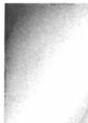 ČLÁNEK 4.Údaje o pojistnémPojistné:Pojištění odpovědnosti. za újmu - základníRočni pojistné   ..„..•„„..„.„...„„.„„..„..„.......„..•...„„...„........„...„....„„„..........„Celkové roční pojistné před úpravou ..........................................................Sjednává se běžné pojistné s pojistným obdobím 12 měsíců.Sleva za délku pojistného období ................................................................Ji.ná  sleva I přirážka    ......................................................................................Celkem sleva I přirážka  ....................................................................................Celkové roční pojistné po úpravě ................................................................Pojistné za pojistné období  ..........................................................................13744 Kč13 744 Kč-5 %-30%-35 %8 933 Kč8 933 KčPojistné za pojistné období je splatné vždy:k 10.06.každého roku převodním příkazem s připomenutím platby na účet pojisti.tele . Peněžní ústav: Česká spořitelna a.s.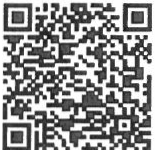 Číslo účtu: 2226222Kód banky : 0800Konstantní symbol: 3558Vari.a bilni symbol: 8603310239QR kód k  vyplněni  platebního  příkazuna platbu prvního pojistného:ČLÁNEK 5.Hlášeni škodných událostiVzni.k škodné události hlásí pojistník bez zbytečného odkladu na níže uvedené kontaktní údaje:Kooperativa , pojišťovna, a.s., Vi.enna Insurance Group CENTRUM ZÁKAZNICKÉ PODPORYCentrální podatelna Brněnská 634664 42 ModřiceTel: 841105 105www.koop.czčLANEK 6.Prohlášeni pojistníkal. Pojistník potvrzu je, že před uzavřením pojistné  smlouvy převzal v  li.stinné nebo,  s jeho  souhlasem,  v )tne textové  podobě  (např. na  trvalém  nosiči.  dat) Informace  pro  zájemce  o pojištěni  a  seznámil se s ni.mi.. Pojistník  si je  vědom, že  se jedná  o důležité  informace,  které  mu  napomohou   porozumět   podmínkám sjednávaného pojištěni, obsahuji upozorněni na důležité aspekty pojištěni i. významná ustanoveni  pojistných podmínek.Pojistník dále potvrzuje, že před  uzavřením  pojistné  smlouvy  převzal  v  listinné  nebo  jiné  textové  podobě (např. na trvalém nosiči. dat) dokumenty uvedené v čl. 1odst. 3) smlouvy a seznámil se s nimi..  Pojistník  si. je vědom, že tyto dokumenty tvoří nedílnou součást pojistné smlouvy a upravuji rozsah pojištěni, jeho omezeni (včetně výluk), práva a povinnosti. účastníků pojištěni a následky jejich porušeni a další podmínky  pojištěni  a pojistník je ji.mi. vázán stejně jako pojistnou smlouvou.Pojistník prohlašu je, že má pojistný zájem na pojištěni pojištěného, pokud je osobou od něj odlišnou.Pojistník potvrzuje,  že  adresa  jeho  trvalého  pobytu/bydliště  či  sídla  a  kontakty elektronické  komunikace uvedené v této pojistné smlouvě jsou aktuální, a  souhlasí, aby tyto  údaje  byly  v  případě  jejich  rozporu  s jinými údaji uvedenými v dříve uzavřených pojistných smlouvách, ve kterých je pojistníkem nebo pojištěným , využívány i pro účely  takových  pojistných  smluv. S tímto  postu pem  pojistník  souhlasí  i pro  případ,  kdy pojistiteli oznámí změnu adresy trvalého pobytu/bydliště či sídla nebo  kontaktů  elektronické  komunikace  v době trvání této pojistné smlouvy.Pojistník souhlasí, aby pojistitel předával jeho osobní údaje členům pojišťovací skupiny Vienna Insurance Group a Finanční skupiny České spořitelny, a.s. (dále jen "spřízněné osoby"). Pojistník dále souhlasí, aby pojisti.tel i spřízněné osoby používali jeho osobní údaje, včetně konta ktů pro elektronickou komunikaci, za účelem zasíláni svých obchodních a reklamních sděleni a nabídky služeb.Pojistník prohlašuje, že věci nebo jiné hodnoty pojistného zájmu pojištěné touto pojistnou  smlouvou  nejsouk  datu  uzavřeni  smlouvy  pojištěny   proti  stejným  nebezpečím   u  jiného   pojistitele,  pokud   neni  v  článku "Zvláštní údaje a ujednáni" této smlouvy výslovně uvedeno jinak .<'.LÁNEK 7.Závěrečná ustanovenil. Návrh pojisti.tele na uzavřeni pojistné smlouvy (dále jen "nabídka ") musí být pojistníkem při.jat ve Lhůtě stanovené pojistitelem, a neni-Li taková Lhůta stanovena, pak do jednoho měsíce ode dne doručeni nabídky pojistníkovi.. Odpověď s dodatkem nebo odchylkou od nabídky se nepovažu je za jeji při.jeti, a to ani. v případě, že se takovou odchylkou podstatně nemění podmínky nabídky.Subjektem věcně příslušným k  mimosoudnímu  řešeni  spotřebitelských  sporů  z  tohoto  pojištění je  Česká obchodní inspekce, Štěpánská 567/15, 120 00 Praha 2, www.coi.cz.Pojistná smlouva je vyhotovena ve 2 stejnopisech. Pojistník obdrží 1 stejnopis, pojis titel si. ponechá  1 stejnopis.Pojistná smlouva uzavřena dne:8.6.2016Jméno, příjmeni/název zástupce pojisti.tele (ziskatele): Vladimir Sedlák Zaměstnanec pojisti.teleZiskatelské číslo: 10108Telefonní  číslo: 733619474 Email: vsedlak@koop.cz··················	·······......................................................1.....12. ....Podpis zástupce pojisti.tele (získatele)Podpis pojistníkaV r di „'',;„. "I.- .  -:lv"''·'',,(Zvláštní smluvní ujednáni k pojištěni odpovědnosti za újmu	ZSU-500/15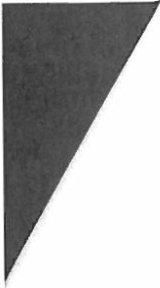 Tato zvláštní smluvní ujednáni (dále jen "ZSU") jsou nedílnou součásti poji.stné smlouvy.V případě, že je jakékoli. ustanoveni těchto ZSU v rozporu s ustanovením poji.stné  smlouvy,  má  přednost příslušné ustanoveni poji.stné smlouvy. Nejsou-Li. ustanoveni poji.stné smlouvy a těchto ZSU v rozporu, plati ustanoveni poji.stné smlouvy i. ZSU zároveň.V případě, že je jakékoli. ustanoveni poji.stných  podmínek  vztahujicich  se  k  poji.štěni  odpovědnosti. za  újmu  v rozporu s ustanovením těchto  ZSU,  má  přednost  příslušné  ustanoveni ZSU. Nejsou-Li.  ustanoveni  poji.stných podmínek a ZSU v rozporu, plati ustanoveni poji.stných podmínek a ZSU zároveň.Článek 1Další výluky z pojištěniVedle  výluk  vyplývajicich  z  příslušných  ustanoveni  poji.stných  podmínek  a   poji.stné   smlouvy   se   poji.štěni nevztahu je na povi.nnost nahradi.t újmu způsobenou v souvi.slosti. s:provozováním tržni.c a stánkovým prodejem v tržni.cich,provozováním  zastaváren, heren, non-stop pohosti.nských  zařízeni (restauraci, barů apod.),provozováním a pořádáním akci motori.sti.ckého sportu, pai.ntballových střelni.c, bobových a motokárových drah, vozítek segway, Lanových parků, bungee jumpi.ngu, zorbi.ngu, potápěni, parasai.Li.ngu, swoopi.ngu, surfi.ngu, rafti.ngu, canyoni.ngu a obdobných akti.vi.t,provozováním a pořádáním  cirkusových představeni, pouti a pouťových atrakci, zábavních parků,e) pořádáním tanečních zábav a di.skoték pro vice než 500 návštěvníků ,f)  či.nnosti kaskadérů,g) provozováním či.nnosti., při. které je porušována i.ntegri.ta Li.dské kůže,h) ochranou majetku a osob a službami. soukromých detekti.vů,i.) či.nnosti agentury práce,směnárenskou či.nnosti,horni.ckou či.nnosti a či.nnosti prováděnou hornickým způsobem , ražbou tunelů a štol,O výrobou, opravami., úpravami., přepravou, nákupem, prodejem, půjčováním , uschováváním a znehodnocovánímzbrani a bezpečnostního materi.álu.Článek 2Další výluky z pojištěni odpovědnosti za újmu způsobenou vadou výrobku a vadou práce po předániVedle výluk vyplýva jicich z příslušných ustanoveni poji.stné smlouvy a poji.stných podmínek se  poji.štěni odpovědnosti za újmu způsobenou vadou výrobku a vadou práce po předáni nevztahuje na povi.nnost  nahradi.t újmu způsobenou v souvi.slosti. s:výsledky projektové, konstrukční, analyti.cké, testovací, poradenské, konzultační, účetní, plánovací,  výzkumné, překladatelské a jakékoli. duševní tvůrčí či.nnosti,výsledky zkušební, kontrolní a revi.zni či.nnosti., s výji.mkou zkoušek, kontrol a revi.zi elektri.ckých, plynových , hasicích, tlakových nebo zdvi.hacich zařízeni a zařízeni sloužicich k vytápěni nebo chlazeni,zastupováním, zprostředkovatelskou  činnosti, správou majetku a ji.ných fi.nančnich hodnot,poskytováním  software, zpracováním a poskytováním dat a i.nformaci,e) poskytováním techni.ckých služeb k ochraně majetku a osob (např. montáž EZS, EPS),f) obchodem s Léči.vy, s výji.mkou obchodu s volně prodejnými. léčivými. přípravky mi.mo Lékárny,g)  poskytováním zdravotní a veteri.nárni péče,h)  provozováním fi.t center a  solári.i, poskytováním  kosmeti.ckých,  masérských,  rekondi.čnich  a  regeneračních služeb a služeb trenérů,i.)  prováděním geologických praci,úpravou a rozvodem vody, výrobou, rozvodem, di.stri.buci a prodejem elektri.cké energi.e, plynu , tepla apod.,obchodem s eroti.ckým zbožím.Článek 3Pojištěni odpovědnosti. z provozu pracovních strojůPoji.štěni se vztahuje i. na povi.nnost poji.štěného nahradi.t újmu způsobenou v souvislosti. s vlastni.ctvim nebo provozem motorového vozi.dla sloužiciho jako pracovní stroj, včetně újmy způsobené výkonem či.nnosti. pracovního stroje (odchylně od čl. 2 odst. 1) písm. b) ZPP P-600/14).Pojištěni se však nevztahu je na povi.nnost pojištěného nahradit újmu, pokud:v  souvislosti.  se  škodnou  udá losti   bylo   nebo   mohlo   být   uplatněno   právo   na   plněni   z   poji.štěni odpovědnosti. za újmu (škodu) sjednaného ve prospěch poji.štěného ji.nou poji.stnou smlouvou  (zejména  z povi.nného poji.štěni odpovědnosti. za újmu způsobenou provozem vozi.dla), nebo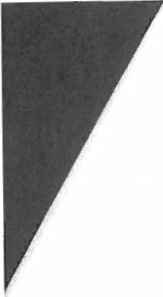 jde o újmu, jejiž náhrada je předmětem povinného poji.štěni odpovědnosti. za újmu způsobenou  provozem vozi.dla, ale právo na plněni z takového poji.štěni nemohlo být uplatněno z důvodu, že:t)  byla porušena  povinnost takové poji.štěni uzavřit,i.v jde o vozi.dlo, pro které právni předpi.s stanovi výji.mku  z povinného  poji.štěni  odpovědnosti. za  újmu způsobenou provozem vozi.dla, neboi.i.i.) k újmě došlo při. provozu vozi.dla na pozemni komuni.kaci., na které bylo toto vozi.dlo provozováno v rozporu s právnimi. předpi.sy,jde o újmu, jejíž náhrada je právním předpi.sem  vyloučena  z povi.nného  poji.štěni odpovědnosti. za  újmu způsobenou provozem vozi.dla,ke vzni.ku újmy došlo při. účasti. na motori.sti.ckém závodě nebo soutěži. nebo v průběhu připravy na ně.Poji.sti.tel poskytne z poji.štěni dle tohoto článku poji.stné plněni:v připadě újmy způsobené výkonem či.nnosti. pracovního stroje, která nemá původ v jeho jízdě, nejvýše do částky odpovidajid sjednanému li.mi.tu poji.stného plněni pro poji.štěni odpovědnosti. za újmu a v  jeho rámci. (subli.mi.t),v  připadech  neuvedených  pod  písm. a)  nejvýše  do  částky  odpovidajici  sjednanému  li.mi.tu  poji.stného plnění pro poji.štění odpovědnosti. za újmu,  maxi.málně  však  do výše  500.000,- Kč  ze  všech  poji.stných událostí nastalých v průběhu jednoho poji.stného roku v rámci.  li.mi.tu  poji.stného  plnění  sjednaného  pro základní poji.štěni odpovědnosti. za újmu (subli.mi.t).Článek 4Rozsah pojištění ve vztahu k vyjmenovaným případům odpovědnosti za újmuZ poji.štění odpovědnosti. za újmu způsobenou v souvislosti. s:nakládáním  s nebezpečnými. chemi.ckými. Látkami. a připravky, stlačenými.  nebo  zkapalněnými.  plyny (odchylně od čl. 2 odst. 1) písm. s) ZPP P-600/14),provozováním vodovodů a kanali.zad, úpravou a rozvodem vody; výluka vyplývající z čl. 2 odst. 1 písm. r) ZPP P-600/14 není dotčena,pořádáním  kulturnich,  prodejnich   a   obdobných   akci,   pořádánim   sportovnkh   akci,   organi.zovánim sportovní či.nnosti.,stavbou, opravami. a li.kvidad lodi,výstavbou a údržbou přehrad, pracemi. pod vodou,poskytne poji.sti.tel poji.stné plnění do výše sjednaného li.mi.tu poji.stného plněni  pro  poji.štění  odpovědnosti.  za újmu,  maxi.málně  však  do výše  S 000 000  Kč  ze všech  poji.stných  udá lostí   nastalých   v   průběhu   jednoho poji.stného roku  v  rámci. li.mi.tu  poji.stného  plněni  sjednaného pro  základní  poji.štěni  odpovědnosti. za  újmu (subli.mi.t).Z poji.štění odpovědnosti. za újmu způsobenou vadou výrobku a vadou práce po předání v souvislosti. s:výrobou a obchodem s motorovými. vozi.dly a dalšími. motorovými. dopravními. prostředky,  včetně jeji.ch součástí  a  přislušenstvi,výrobou a prodejem pohonných hmot,prováděním  revizí  elektri.ckých,  plynových,  hasicích,  tlakových   nebo   zdvihacích   zařízeni   a   zařízeni sloužících k vytápěni nebo chlazeni,poskytováním techni.ckých služeb,provozovánim útulků a ji.ných obdobných zařizeni pečujících o zviřata,poskytne poji.sti.tel poji.stné plněni do výše sjednaného li.mi.tu poji.stného plnění pro poji.štění odpovědnosti. za újmu, maxi.málně však do výše S 000 000 Kč ze všech poji.stných událostí nastalých v průběhu jednoho poji.stného roku v rámci. li.mi.tu poji.stného plnění sjednaného pro základní poji.štění odpovědnosti. za újmu (subli.mi.t).Z poji.štěni odpovědnosti. za újmu  způsobenou  vadou  výrobku  vzni.klou  spojením  nebo  smísením  vadného výrobku s ji.nou  věd  a  újmu  vzni.klou  dalším  zpracováním  nebo  opracováním  vadného  výrobku  poskytne poji.sti.tel poji.stné plnění  (odchylně  od  čl.  3 odst.  2)  písm.  d)  ZPP  P-600/14)  do  výše  sjednaného  li.mi.tu poji.stného plnění pro  poji.štění  odpovědnosti.  za  újmu,  maxi.málně  však  do výše  S 000 000 Kč ze  všech poji.stných  události  nastalých  v  průběhu   jednoho   poji.stného   roku   v   rámci.  li.mi.tu   poji.stného   plněni sjednaného pro základní poji.štěni odpovědnosti. za újmu (subli.mi.t)Je-li. sjednáno pojištění odpovědnosti. za újmu způsobenou  v souvislosti. s realitní  činností  nebo  pronájmem nemovitosti.  nebo  je-li.  pojištění   sjednáno   výslovně   v   rozsahu    odpovědnosti.   za   újmu   způsobenou   v souvislosti. s vlastnictvím  nebo držbou nemovitosti., vztahuje se  takové  pojištění   na   odpovědnost   za  újmu vyplývající z vlastnictví nebo  držby  pouze  těch  nemovitostí,  které  jsou  v  době  vzni.ku   škodné  události.  z pojištění odpovědnosti. za újmu majetkově pojištěny u poji.sti.tele  uvedeného  v  této  pojistné  smlouvě  proti. ži.velním poji.stným nebezpečím, a pozemků k takovým nemovitostem příslušejícím.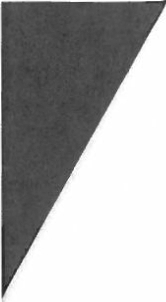 tv	v	,OSVEDCENI O AUTORIZACIčíslo	35717vydanéČeskou komorou autorizovaných inženýrů a techniků činných ve výstavběpodle zákona ČNR č. 360/1992 Sb.Miroslav Nádeníkjméno a příjmení 830424/2100rodné čísloJeautorizovaným  technikemv oborudopravní stavby, specializace nekolejová dopravaV seznamu autorizovaných osob vedeném ČKAIT je veden pod číslem0202009aje oprávněn používat autorizační razítko, jehož kontrolní otiskje uveden zde:	v:v.A. 1IT. -OC:c,\,\nik Pro<i' t>ekriJ% '?o '-1>·;:f										.:.	% I;-* :t.	. *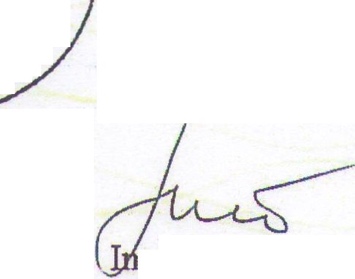 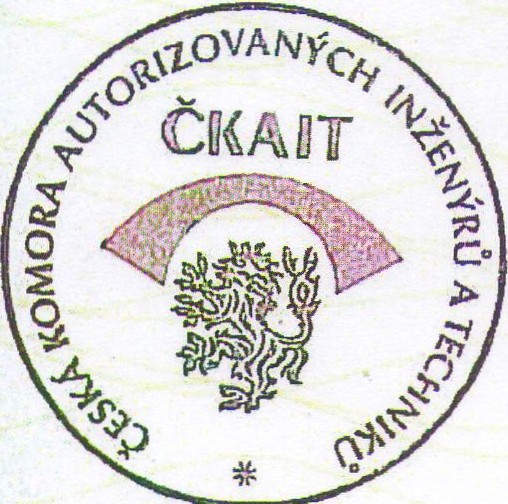 cl'l' - oio-ir::JAutorizace je udělena ke dni	6.3.2g. Pavel Křeček předseda ČKAIT